Heat Spice & Shake – en skakande god nyhet från Santa MariaNu lanserar Santa Maria sitt senaste tillskott i Tex Mex-familjen. Heat Spice & Shake är krispiga majschips som värms i micro eller ugn och sedan kryddas direkt i påsen genom att skakas om. Ett snacks som är enkelt att variera och roligt att förbereda tillsammans. De fyra kryddblandningarna kan även användas som mix för dipsåser.Heat Spice & Shake – information om produkternaAtt samla vänner eller familj för att under avslappnade former äta Tex Mex till middag har blivit lite av en helig ritual för många. En av anledningarna till att det är så uppskattat är de många alternativen och att alla kan sätta sin egen prägel på maten genom olika tillbehör, såser och smaker. Det sociala i att tillsammans förbereda maten och att duka bordet är en annan. Med nyheten Heat Spice & Shake, har Santa Maria tagit både valmöjligheter  och roliga förberedelser ett steg längre.- Vi på Santa Maria vet hur gott det är med varma, nykryddade majschips. Tack vare det nya material som påsen med Heat Spice & Shake är gjord av, är det möjligt att värma den direkt i micron eller ugnen. Efter att du har värmt upp dem, strör du din kryddfavorit direkt i påsen med chipsen och skakar den för att fördela smaken – sedan kan du njuta av varma, kryddiga majschips hemma, säger Jenny Reithner, marknadschef på Santa Maria.   Heat Spice & Shake består av lättsaltade, krispiga majschips och fyra spännande kryddblandningar, som till exempel Mexican Pizza & Cheese med smak av tomat, örter och ost. Kryddblandningarna säljs separat, vilket gör det enkelt att prova sig fram för att hitta sin egen favorit och även använda smakerna i andra sammanhang, som t ex en annorlunda dipsås.För mer information kontakta:Jenny Reithner, Marketing Manager, Santa Maria ABjenny.reithner@santamaria.se, telefon 031-67 42 00Madeleine Engelbrecht, Presskontaktmadeleine.engelbrecht@isobar.com 070-444 59 57Santa Maria Heat Spice & Shake finns i butik nu och chipsen har ett rekommenderat pris på ca 16,90 kr, medan kryddblandningen kostar ca 8,90 kr. Att samla vänner eller familj för att under avslappnade former äta Tex Mex till middag har blivit lite av en helig ritual för många. En av anledningarna till att det är så uppskattat är de många alternativen och att alla kan sätta sin egen prägel på maten genom olika tillbehör, såser och smaker. Det sociala i att tillsammans förbereda maten och att duka bordet är en annan. Med nyheten Heat Spice & Shake, har Santa Maria tagit både valmöjligheter  och roliga förberedelser ett steg längre.- Vi på Santa Maria vet hur gott det är med varma, nykryddade majschips. Tack vare det nya material som påsen med Heat Spice & Shake är gjord av, är det möjligt att värma den direkt i micron eller ugnen. Efter att du har värmt upp dem, strör du din kryddfavorit direkt i påsen med chipsen och skakar den för att fördela smaken – sedan kan du njuta av varma, kryddiga majschips hemma, säger Jenny Reithner, marknadschef på Santa Maria.   Heat Spice & Shake består av lättsaltade, krispiga majschips och fyra spännande kryddblandningar, som till exempel Mexican Pizza & Cheese med smak av tomat, örter och ost. Kryddblandningarna säljs separat, vilket gör det enkelt att prova sig fram för att hitta sin egen favorit och även använda smakerna i andra sammanhang, som t ex en annorlunda dipsås.För mer information kontakta:Jenny Reithner, Marketing Manager, Santa Maria ABjenny.reithner@santamaria.se, telefon 031-67 42 00Madeleine Engelbrecht, Presskontaktmadeleine.engelbrecht@isobar.com 070-444 59 57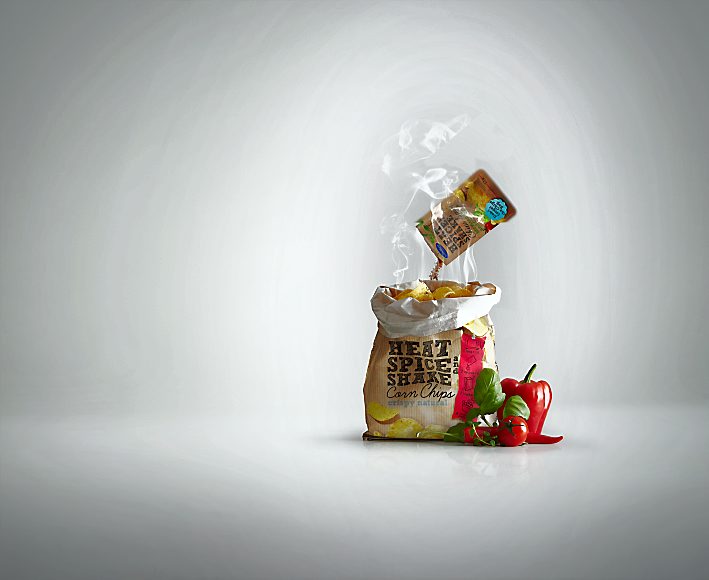 Bilder:Som journalist är du välkommen att använda Santa Marias bildbank för redaktionellt material där källan anges. Skapa din personliga inloggning på: http://system.billes.se/santamaria/MajschipsKlassiska, lättsaltade tortilla-chips med rund form. Chipspåsen är tillverkad i ett specialmaterial som gör det möjligt att värma chipsen direkt i påsen – kom bara ihåg att öppna den innan du stoppar den i ugnen. Nettovikt 125 g. Rekommenderat pris: ca 16,90 kr.Mexican Pizza and CheeseEn fyllig smak av tomat, ost och örter som oregano, persilja, basilika och chili. Nettovikt 13 g. Rekommenderat pris: ca 8,90 kr.Sourcream Mexican SpiceEn kombination av svalkande gräddfil och heta kryddor som chili, kummin, oregano, persilja och vitlök. Nettovikt 13 g. Rekommenderat pris: ca 8,90 kr.Smokey BBQEn rökig och fyllig kryddmix som påminner om smaken av fajitas med lök, chili, rökt paprika och kummin. Nettovikt: 13 g. Rekommenderat pris: ca 8,90 krNacho CheeseFör ostälskaren – det säger allt! Nettovikt 13 g. Rekommenderat pris: ca 8,90 krTips! Alla kryddblandningar kan också användas som dipsåser. Blanda bara en kryddmix med 200 ml créme fraiche, gräddfil eller grekisk yoghurt och rör samman till en smakrik dip.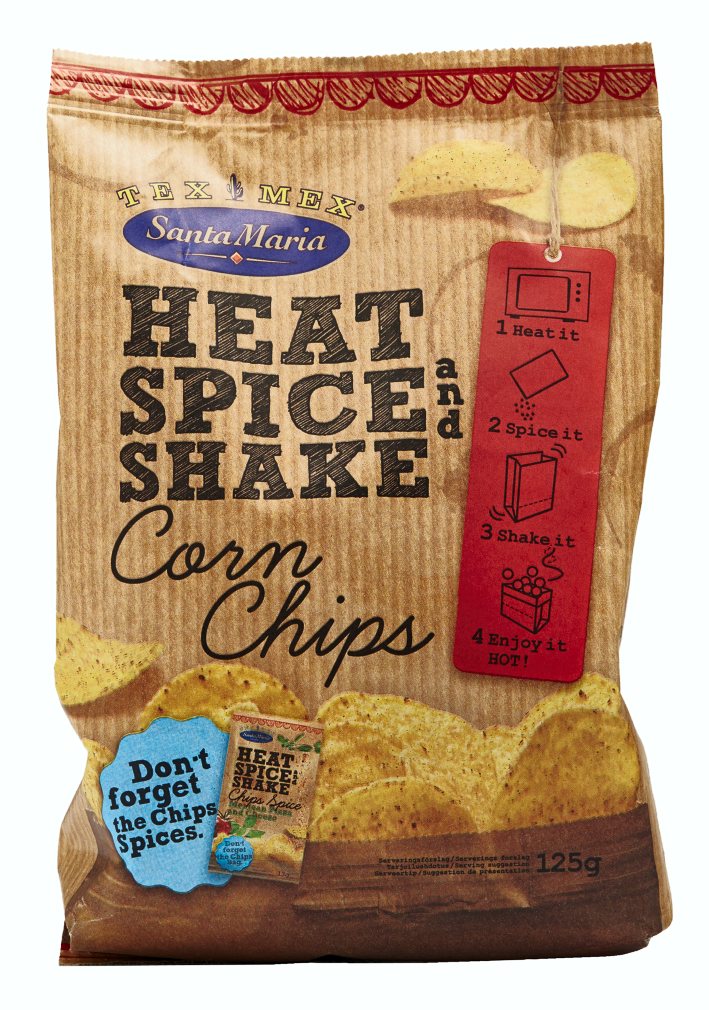 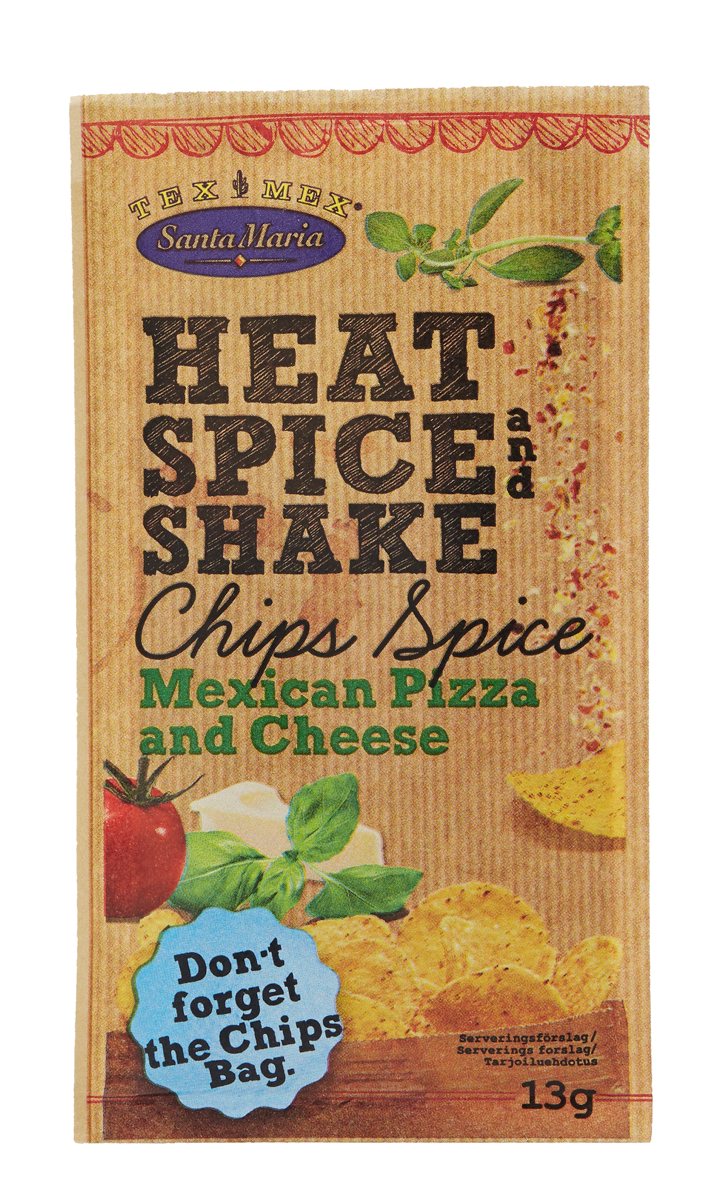 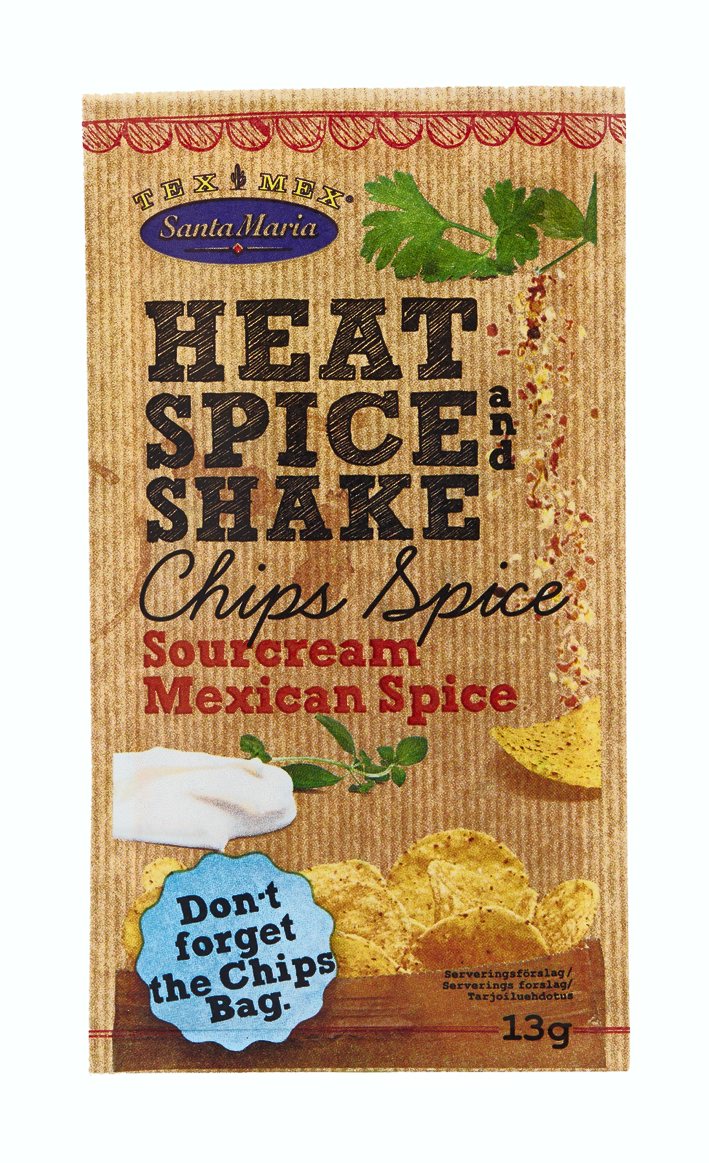 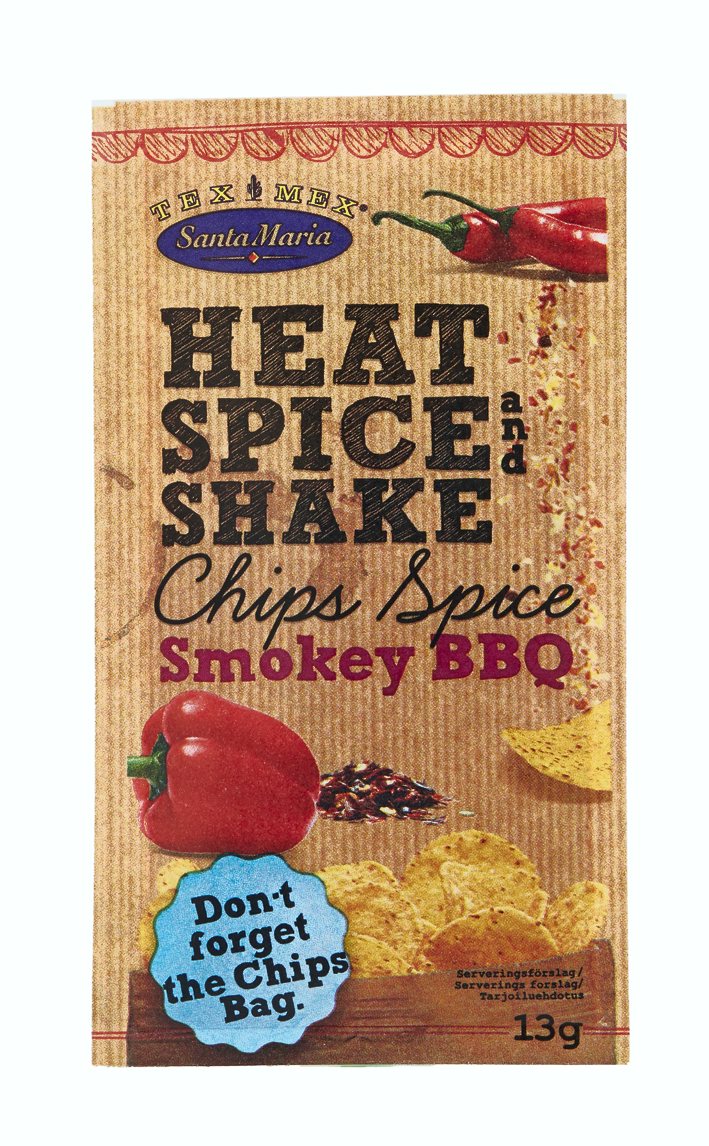 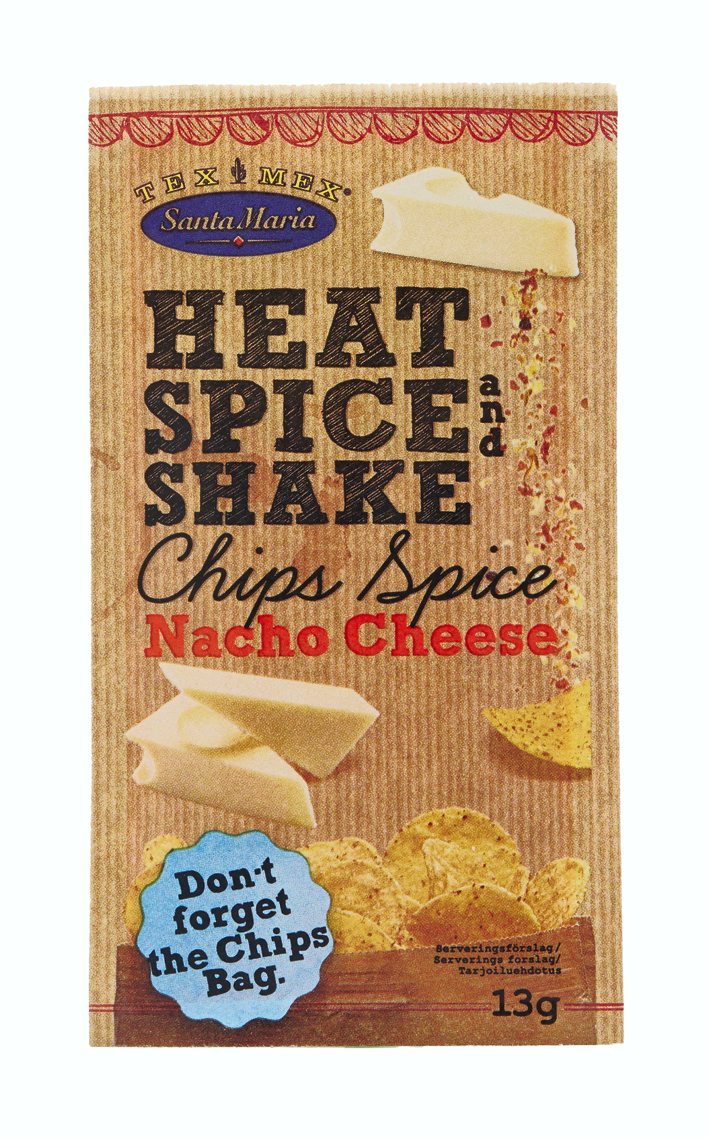 